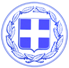                       Κως, 15 Mαρτίου 2016ΔΕΛΤΙΟ ΤΥΠΟΥΚαθημερινά οι Υπηρεσίες του δήμου μας εργάζονται για το νησί και τους πολίτες με μικρές και μεγάλες παρεμβάσεις σε όλες τις δημοτικές κοινότητες.Έτσι πέρα από τα εξελισσόμενα έργα που υλοποιούνται από ιδιωτικά συνεργεία  με  ίδιους πόρους του δήμου μας ή χρηματοδοτούνται από Ευρωπαϊκά προγράμματα την εβδομάδα, από Τρίτη, 15-03-2016 ως Παρασκευή, 18-03-2016 προγραμματίζεται να εκτελεστούν οι παρακάτω εργασίες ανά Δημοτική Κοινότητα:Δημοτική Κοινότητα Κω Διαμόρφωση αύλειου χώρου κτιρίου «Φιλαρμονικής»Βελτίωση βατότητας πεζοδρομίων οικοδομικού τετραγώνου 4ου Δημοτικού Σχολείου Κω Αντικατάσταση φθαρμένων πλακών στην συμβολή των οδών Παπαθεοφάνους και Αν. Λαουμτζή Αποκομιδή και μεταφορά προϊόντων κλάδευσηςΣυντήρηση οδοστρωμάτων στην πόλη (επούλωση λάκκων)Δημοτική  Κοινότητα  ΑσφενδιούΕργασίες αποκομιδής ογκωδών αντικειμένων Μεταφορά φερτών υλικών στον χώρο στάθμευσης Ζιάς Συντηρήσεις- αποψιλώσεις - καθαρισμός  στην περιοχή της ΕυαγγελίστριαςΣυντήρηση οδικού φωτισμού στο ΤιγκάκιΕξομάλυνση αγροτικού δρόμου στον Προφήτη ΗλίαΔημοτική  Κοινότητα  Πυλίου Ελαιοχρωματισμός περίφραξης Παιδικού Σταθμού Δεντροφυτεύσεις στο γήπεδο 5Χ5 Καθαριότητα κεντρικού δρόμου και πλατείας Αγ. Νικολάου Δημοτική Κοινότητα ΑντιμάχειαςΜεταφορά φωτιστικών σωμάτων από τον οδικό κύκλο στο Εργοτάξιο ΗρακλειδώνΚλάδευση δέντρων και αποψίλωση στον οικισμό ΜαστιχαρίουΤοποθέτηση τριών (3) νέων φωτιστικών σωμάτων (Δημοτικό δίκτυο) σε πεζοδρόμιο εντός σχεδίου πόλεως Μαστιχαρίου (μετά τα ενοικιαζόμενα δωμάτια του κ.Παρπούκια)Δημοτική Κοινότητα Καρδάμαινας Συντήρηση και επισκευή του Δικτύου Ηλεκτροφωτισμού στην περιοχή ΤσουκαλαριάΚαθαρισμός και μεταφορά μπάζων  ποταμών Κλάδευση και καθαρισμός  στον κεντρικό δρόμο από πλατεία έως ξενοδοχείο SUNNY VIEW (συνεχιζόμενο)      Κλάδευση δένδρων στην κεντρική πλατεία και στο μικρό πάρκο Ταχυδρομείου (συνεχιζόμενο)     Δημοτική Κοινότητα ΚεφάλουΑποκατάσταση βλαβών σε δίκτυα της ΔΕΥΑΚΑγροτική οδοποιία 